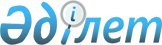 О внесении изменений и дополнений в постановление Правления Агентства Республики Казахстан по регулированию и надзору финансового рынка и финансовых организаций от 24 декабря 2007 года № 275 "Об утверждении Правил представления отчетности крупными участниками банков, банковскими холдингами, крупными участниками страховой (перестраховочной) организации, крупными участниками открытого накопительного пенсионного фонда
					
			Утративший силу
			
			
		
					Постановление Правления Агентства Республики Казахстан по регулированию и надзору финансового рынка и финансовых организаций от 28 ноября 2008 года № 199. Зарегистрировано в Министерстве юстиции Республики Казахстан 31 декабря 2008 года № 5452. Утратило силу постановлением Правления Национального банка Республики Казахстан от 24 февраля 2012 года № 97

      Сноска. Утратило силу постановлением Правления Национального банка РК от 24.02.2012 № 97 (вводится в действие по истечении десяти календарных дней после дня его первого официального опубликования).      В целях реализации Закона Республики Казахстан от 23 октября 2008 года "О внесении изменений и дополнений в некоторые законодательные акты Республики Казахстан по вопросам устойчивости финансовой системы", Правление Агентства Республики Казахстан по регулированию и надзору финансового рынка и финансовых организаций (далее - Агентство) ПОСТАНОВЛЯЕТ : 



      1. Внести в постановление Правления Агентства от 24 декабря 2007 года № 275 "Об утверждении Правил представления отчетности крупными участниками банков, банковскими холдингами, крупными участниками страховой (перестраховочной) организации, крупными участниками открытого накопительного пенсионного фонда" (зарегистрированное в Реестре государственной регистрации нормативных правовых актов под № 5114), следующие изменения и дополнения: 



      в Правилах представления отчетности крупными участниками банков, банковскими холдингами, крупными участниками страховой (перестраховочной) организации, крупными участниками открытого накопительного пенсионного фонда, утвержденных указанным постановлением: 



      в пункте 5 слово "девяноста" заменить словами "ста двадцати"; 



       пункт 6 изложить в следующей редакции: 

      "6. Банковский холдинг, крупный участник страховой (перестраховочной) организации, являющийся юридическим лицом, владеющий (имеющий возможность голосовать) двадцатью пятью и более процентами голосующих акций страховой (перестраховочной) организации, крупный участник открытого накопительного пенсионного фонда, являющийся юридическим лицом, владеющий (имеющий возможность голосовать) двадцатью пятью и более процентами голосующих акций открытого накопительного пенсионного фонда, представляют в уполномоченный орган на бумажном носителе ежеквартальную консолидированную финансовую отчетность и пояснительную записку к ней в течение сорока пяти дней, следующих за отчетным кварталом, а также консолидированную и неконсолидированную годовую финансовую отчетность, и пояснительную записку к ней, не заверенные аудиторской организацией, в течение ста двадцати дней по окончании финансового года. 

      Банковский холдинг, крупный участник страховой (перестраховочной) организации, владеющий (имеющий возможность голосовать) двадцатью пятью и более процентами голосующих акций страховой (перестраховочной) организации, крупный участник открытого накопительного пенсионного фонда, владеющий (имеющий возможность голосовать) двадцатью пятью и более процентами голосующих акций открытого накопительного пенсионного фонда, являющиеся нерезидентами Республики Казахстан, которые подлежат консолидированному надзору в стране своего места нахождения, представляют на бумажном носителе в уполномоченный орган консолидированную и неконсолидированную годовую финансовую отчетность и пояснительную записку к ней, не заверенные аудиторской организацией, в течение ста двадцати дней по окончании финансового года. 

      В пояснительной записке к годовой финансовой отчетности крупного участника финансовой организации, являющегося юридическим лицом, банковского холдинга, крупного участника страховой (перестраховочной) организации, являющегося юридическим лицом, владеющего (имеющего возможность голосовать) двадцатью пятью и более процентами голосующих акций страховой (перестраховочной) организации, крупного участника открытого накопительного пенсионного фонда, являющегося юридическим лицом, владеющего (имеющего возможность голосовать) двадцатью пятью и более процентами голосующих акций открытого накопительного пенсионного фонда, являющихся нерезидентами Республики Казахстан и подлежащих консолидированному надзору в стране своего места нахождения отражается следующая информация: 

      1) описание видов деятельности крупного участника (банковского холдинга) финансовой организации; 

      2) наименование каждой организации, в которой крупный участник (банковский холдинг) финансовой организации является участником (акционером), размер доли участия в ее уставном капитале (количество принадлежащих акций), описание вида или видов деятельности; 

      3) наименование каждой организации, являющейся крупным участником (акционером) крупного участника (банковского холдинга) финансовой организации, размер и доли ее участия в уставном капитале (количество принадлежащих ей акций), описание вида или видов деятельности данной организации. 

      В случае отсутствия у финансовой организации банковского холдинга или крупного участника, являющегося юридическим лицом, владеющего (имеющего возможность голосовать) двадцатью пятью и более процентами голосующих акций открытого накопительного пенсионного фонда, крупного участника, являющегося юридическим лицом, владеющего (имеющего возможность голосовать) двадцатью пятью и более процентами голосующих акций страховой (перестраховочной) организации, крупный участник финансовой организации, являющийся юридическим лицом, предоставляет в уполномоченный орган на бумажном носителе финансовую отчетность и пояснительную записку к ней, ежеквартально не позднее сорока пяти дней, следующих за отчетным кварталом."; 



      дополнить пунктом 6-1 следующего содержания: 

      "6-1. Крупный участник финансовой организации, банковский холдинг, являющиеся нерезидентами Республики Казахстан, представляют в уполномоченный орган финансовую отчетность, пояснительную записку к ней и иные сведения, предусмотренные пунктом 6 настоящих Правил, на казахском и русском языках."; 



       пункт 8 после слов "двадцатью пятью и более процентами голосующих акций страховой (перестраховочной) организации" дополнить словами ", крупного участника открытого накопительного пенсионного фонда, владеющего (имеющего возможность голосовать) двадцатью пятью и более процентами голосующих акций открытого накопительного пенсионного фонда"; 



      дополнить пунктом 8-1 следующего содержания: 

      "8-1. В случае если крупным участником финансовой организации, банковским холдингом является финансовая организация-резидент Республики Казахстан, то крупный участник финансовой организации, банковский холдинг представляет информацию согласно приложениям 1-3 к настоящим Правилам, при этом финансовая отчетность и пояснительная записка к ней не представляется в том случае, если крупный участник финансовой организации, банковский холдинг представлял в уполномоченный орган данную финансовую отчетность за требуемый период."; 



       пункт 9 изложить в следующей редакции: 

      "9. Копии отчета о проведенном аудите консолидированной, а в случае ее отсутствия неконсолидированной годовой финансовой отчетности, и рекомендации аудиторской организации представляются в уполномоченный орган крупным участником финансовой организации, являющимся юридическим лицом, (банковским холдингом) в течение тридцати дней со дня получения данных документов. 

      Банковский холдинг - нерезидент Республики Казахстан, крупный участник - нерезидент Республики Казахстан, являющийся юридическим лицом, владеющий (имеющий возможность голосовать) прямо или косвенно двадцатью пятью и более процентами голосующих акций открытого накопительного пенсионного фонда, крупный участник - нерезидент Республики Казахстан, являющийся юридическим лицом, владеющий (имеющий возможность голосовать) прямо или косвенно двадцатью пятью и более процентами голосующих акций страховой (перестраховочной) организации, которые подлежат консолидированному надзору в стране своего места нахождения представляет в уполномоченный орган копию аудиторского отчета и рекомендации аудиторской организации в течение тридцати дней со дня получения данных документов банковским холдингом - нерезидентом Республики Казахстан, крупным участником - нерезидентом Республики Казахстан, являющимся юридическим лицом, владеющим (имеющим возможность голосовать) прямо или косвенно двадцатью пятью и более процентами голосующих акций открытого накопительного пенсионного фонда, крупным участником - нерезидентом Республики Казахстан, являющимся юридическим лицом, владеющим (имеющим возможность голосовать) прямо или косвенно двадцатью пятью и более процентами голосующих акций страховой (перестраховочной) организации, которые подлежат консолидированному надзору в стране своего места нахождения. 

      Консолидированная годовая финансовая отчетность банковского холдинга - нерезидента Республики Казахстан, крупного участника - нерезидента Республики Казахстан, являющегося юридическим лицом, владеющего (имеющего возможность голосовать) прямо или косвенно двадцатью пятью и более процентами голосующих акций открытого накопительного пенсионного фонда, крупного участника - нерезидента Республики Казахстан, являющегося юридическим лицом, владеющего (имеющего возможность голосовать) прямо или косвенно двадцатью пятью и более процентами голосующих акций страховой (перестраховочной) организации, которые подлежат консолидированному надзору в стране своего места нахождения заверяется аудиторской организацией, правомочной на проведение аудита финансовых организаций в стране места нахождения банковского холдинга - нерезидента Республики Казахстан, крупного участника - нерезидента Республики Казахстан, являющегося юридическим лицом, владеющего (имеющего возможность голосовать) прямо или косвенно двадцатью пятью и более процентами голосующих акций открытого накопительного пенсионного фонда, крупного участника - нерезидента Республики Казахстан, являющегося юридическим лицом, владеющего (имеющего возможность голосовать) прямо или косвенно двадцатью пятью и более процентами голосующих акций страховой (перестраховочной) организации, которые подлежат консолидированному надзору."; 



      дополнить пунктом 9-1 следующего содержания: 

      "9-1. Банковский холдинг, крупный участник финансовой организации, являющийся нерезидентом Республики Казахстан, представляет в уполномоченный орган копию аудиторского отчета и рекомендации аудиторской организации на казахском и русском языках."; 



      в пункте 10: 

      абзац первый изложить в следующей редакции: 

      "10. В случаях, указанных в части третьей пункта 5 статьи 54-1 Закона о банках, в части третьей пункта 4 статьи 74-1 Закона о страховой деятельности и в части третьей пункта 5 статьи 49-2 Закона о пенсионном обеспечении, соответственно, крупный участник финансовой организации - юридическое лицо или банковский холдинг представляет в уполномоченный орган в течение тридцати дней с момента указанных изменений сведения о безупречной деловой репутации руководящих работников согласно приложению 4 к настоящим Правилам с приложением:"; 

      в абзаце втором слова "за преступления в сфере экономической деятельности или за преступления средней тяжести, тяжкие и особо тяжкие преступления" исключить; 



       пункт 11 изложить в следующей редакции: 

      "11. Крупный участник финансовой организации, являющийся физическим лицом, в течение ста двадцати дней по окончании финансового года представляет в уполномоченный орган на бумажном носителе отчетность, включающую сведения о доходах и имуществе согласно приложению 5 к настоящим Правилам, а также информацию согласно приложениям 6 - 9 к настоящим Правилам. 

      В случае представления декларации о доходах в органы налоговой службы в соответствии с налоговым законодательством Республики Казахстан крупный участник финансовой организации, являющийся физическим лицом, в течение ста двадцати дней по окончании финансового года представляет в уполномоченный орган копию декларации по индивидуальному подоходному налогу, представляемую в налоговые органы в случаях, предусмотренных законодательными актами Республики Казахстан, заверенную уполномоченными лицами страны проживания физического лица."; 



       пункт 12 дополнить абзацем шестым следующего содержания: 

      "В случае, указанном в части третьей пункта 18 статьи 17-1 Закона о банках, в части третьей пункта 13 статьи 36-1 Закона о пенсионном обеспечении, в части третьей пункта 13 статьи 26 Закона о страховой деятельности, уполномоченный орган по заявлению крупного участника банка, банковского холдинга, крупного участника страховой (перестраховочной) организации, крупного участника открытого накопительного пенсионного фонда либо в случае самостоятельного обнаружения указанного факта принимает решение о признании утратившим силу ранее выданного письменного согласия в течение одного месяца со дня обнаружения данного факта в порядке, предусмотренном для выдачи согласия на приобретение статуса крупного участника банка, банковского холдинга, крупного участника страховой (перестраховочной) организации, крупного участника открытого накопительного пенсионного фонда"; 



      таблицу в подпункте 2) пункта 5 приложения 1 после графы второй: 

"                                                       " 

      дополнить графой третьей следующего содержания: 

"                                                       "; 



      в приложении 4 : 

      в заголовке слова "первого руководителя исполнительного органа" заменить словами "руководящих работников"; 



      в пункте 5 слова "за преступления в сфере экономической деятельности или за преступления средней тяжести, тяжкие и особо тяжкие преступления" исключить; 



      в абзаце третьем пункта 8 слова "Первый руководитель исполнительного органа" заменить словами "Руководящие работники". 



      2. Настоящее постановление вводится в действие по истечении четырнадцати дней со дня государственной регистрации в Министерстве юстиции Республики Казахстан. 



      3. Департаменту стратегии и анализа (Абдрахманов Н.А.): 

      1) совместно с Юридическим департаментом (Сарсенова Н.В.) принять меры к государственной регистрации в Министерстве юстиции Республики Казахстан настоящего постановления; 

      2) в десятидневный срок со дня государственной регистрации в Министерстве юстиции Республики Казахстан довести настоящее постановление до сведения заинтересованных подразделений Агентства, Национального Банка Республики Казахстан, банков второго уровня и Объединения юридических лиц "Ассоциация финансистов Казахстана". 



      4. Службе Председателя Агентства (Кенже А.А.) принять меры по опубликованию настоящего постановления в средствах массовой информации Республики Казахстан. 



      5. Контроль за исполнением настоящего постановления возложить на заместителя Председателя Агентства Кожахметова К.Б.        Председатель                                 Е. Бахмутова 
					© 2012. РГП на ПХВ «Институт законодательства и правовой информации Республики Казахстан» Министерства юстиции Республики Казахстан
				Наименование организации/ фамилия, имя, (при наличии 

- отчество) физического лица Дата приобретения 